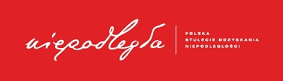 I GMINNY KONKURS RECYTATORSKI,,OJCZYZNA W SERCU DZIECKA”      Regulamin konkursu recytatorskiego. Organizatorzy:Publiczna Szkoła Podstawowa im. Marii Konopnickiej w ZielenicachPatronat: Wójt Gminy Borów      II. Cele konkursu:Pielęgnowanie postaw patriotycznych.Popularyzowanie poezji opiewającej piękno naszej Ojczyzny.	3.   Upowszechnianie kultury języka wśród dzieci.	4.   Popularyzowanie piękna i wartości narodowej kultury.	5.   Rozbudzanie i rozwijanie zainteresowań poezją patriotyczną. 	6.   Rozwijanie recytatorskich i aktorskich uzdolnień dzieci, promocja talentów.    III. Czas i miejsce konkursu:           17 kwietnia 2018 r.  godz. 9.30 Publiczna Szkoła Podstawowa im. Marii Konopnickiej w Zielenicach    IV. Udział w konkursie:W konkursie mogą uczestniczyć uczniowie szkoły podstawowej  oraz gimnazjumKonkurs dotyczy wszystkich szkół znajdujących się na terenie gminy Borów Jury oceniać będzie uczniów w trzech kategoriach wiekowych:          a)   kl. I - III          b)   kl. IV – VI          c)  kl. VII i uczniowie gimnazjum      3. Szkołę może reprezentować 2 przedstawicieli z każdej kategorii wiekowej, wyłonionych w drodze szkolnych eliminacji.    V. Kryteria oceny:          1. Wykonawców oceniać będzie jury powołane przez organizatorów.          2. Jury oceniać będzie prezentacje według następujących kryteriów:              a)  dobór repertuaru             b)  kultura  słowa             c)  interpretacja utworu             d) ogólny wyraz artystyczny          Uczeń przygotowuje jeden wiersz o tematyce patriotycznej (mile widziane teksty              poetów współczesnych, regionalnych)    VI. Sprawy organizacyjne:           Zgłoszenia  należy wysłać do 01.04.2018r.  pocztą  na adres:         Publiczna Szkoła Podstawowa im. Marii Konopnickiej, Zielenice 26,          57-160 Borów lub dostarczyć do sekretariatu szkoły. Laureaci konkursu otrzymają nagrody rzeczowe.                                                                                 Serdecznie zapraszamy!                                                                                            Organizatorzy KARTA ZGŁOSZENIA  I GMINNY KONKURS RECYTATORSKI  POEZJI PATRIOTYCZNEJ I. Imię i nazwisko ucznia, klasa, /autor, tytuł/1)...............................................................................................................................................................................................................................................................2)...............................................................................................................................................................................................................................................................3)...............................................................................................................................................................................................................................................................4)...............................................................................................................................................................................................................................................................5)…………………..............................................................................................................................................................…………………………………………….6)…………………..............................................................................................................................................................…………………………………………….II. Szkoła / placówka delegująca / telefon, e-mail /................................................................................................................................. I. Imię i nazwisko opiekuna /ów .................................................................................................................................Pieczątka  szkoły